 OFFICE OF CITY COUNCIL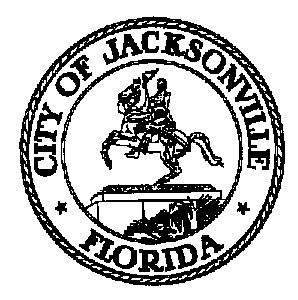 AUTHORIZATION FOR COUNCIL MEMBER TRAVELDATE:	<Insert Date>	TO:	<Insert Name>, Council PresidentFROM:	<Insert Name>, Council Member, <Insert District or AL Group>I request authorization and funding for travel expenses to attend the following:DESTINATION (City, State):  DATE(S) OF TRAVEL:  PURPOSE OF TRAVEL:  BENEFIT TO CITY COUNCIL:  APPROXIMATE TOTAL COST (include lodging, transportation, registration, mileage, & meals):  $FUNDING SOURCE:	____	Council Member’s Fiscal Year Allocation ($3,000)	____	Designated Member for FAC, FLC, NAC, & NLC	____	Special Assignment (made by the Council President)APPROVAL:____________________________________		__________________________Funding Availability Verified by:			Date____________________________________		__________________________<Insert Name>, Council President			Date